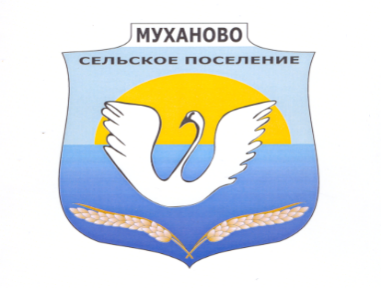 Ежемесячная информационная газета сельского поселения МухановоОФИЦИАЛЬНОПОСТАНОВЛЕНИЕ       28.04.2023г. №  41[О проведении публичных слушаний по проекту решения Собрания представителей сельского поселения Муханово «Об утверждении отчета об исполнении бюджета сельского поселения Муханово муниципального района Кинель-Черкасский Самарской области за 2022 год]В соответствии со ст. 28 Федерального Закона от 06.10.2003 г. № 131-ФЗ «Об общих принципах организации местного самоуправления в Российской Федерации», ст. 16 Устава сельского поселения Муханово муниципального района Кинель-Черкасский Самарской области,ПОСТАНОВЛЯЮ:1. Провести на территории сельского поселения Муханово с 10 мая 2023 года  по 19 мая 2023 года публичные слушания по проекту решения Собрания представителей сельского поселения Муханово муниципального района Кинель-Черкасский Самарской области «Об исполнении бюджета сельского поселения Муханово муниципального района Кинель-Черкасский Самарской области за 2022 год».2. Предложения и замечания граждан по проекту решения Собрания представителей сельского поселения Муханово муниципального района Кинель-Черкасский Самарской области «Об исполнении бюджета сельского поселения Муханово муниципального района Кинель-Черкасский Самарской области за 2022 год» принимать в соответствии с Положением о порядке проведения публичных слушаний на территории сельского поселения Муханово муниципального района Кинель-Черкасский Самарской области по адресу: Самарская область, Кинель-Черкасский район, с. Муханово,                               ул. Школьная, д.1В.3. Публичное обсуждение проекта решения Собрания представителей сельского поселения Муханово муниципального района Кинель-Черкасский Самарской области «Об исполнении бюджета сельского поселения Муханово муниципального района Кинель-Черкасский Самарской области   за 2022 год» провести 19 мая 2023 года в 15.00 по местному времени в помещении Администрации сельского поселения Муханово по адресу: Самарская область, Кинель-Черкасский район, с. Муханово, ул. Школьная, д. 1В.  4. Организацию и проведение публичных слушаний возложить на комиссию по вопросам местного самоуправления  Собрания представителей сельского поселения Муханово.5. Опубликовать настоящее постановление и проект решения Собрания представителей сельского поселения Муханово муниципального района Кинель-Черкасский Самарской области «Об исполнении бюджета сельского поселения Муханово муниципального района Кинель-Черкасский Самарской области за 2022год »  в газете «Мухановские вести» и разместить на сайте Администрации сельского поселения Муханово.6. Настоящее постановление вступает в силу со дня его официального опубликования.Глава сельского поселения Муханово                                                                                                       В.А.Золотийчук	проектРЕШЕНИЕот «_____»____________2023  года                                                       №_______Об утверждении отчета об исполнении бюджета сельского поселения Мухановомуниципального района Кинель-Черкасский Самарской области за 2022 годСобрание представителей сельского поселения Муханово муниципального района Кинель-Черкасский Самарской областиРЕШИЛО:Утвердить отчет об исполнении бюджета сельского поселения Муханово муниципального района Кинель-Черкасский Самарской области за 2022 год по доходам в сумме 16 716,4  тыс.рублей и расходам в сумме 12 379,5 тыс.рублей с профицитом в сумме 4 336,9 тыс.рублей.Утвердить следующие показатели отчета об исполнении бюджета сельского поселения Муханово муниципального района Кинель-Черкасский Самарской области за 2022 год:- доходы бюджета сельского поселения Муханово муниципального района Кинель-Черкасский Самарской области за 2022 год по кодам классификации доходов бюджетов согласно приложению 1;- расходы бюджета сельского поселения Муханово муниципального района Кинель-Черкасский Самарской области за 2022 год по ведомственной структуре расходов бюджета согласно приложению 2;- расходы бюджета сельского поселения Муханово муниципального района Кинель-Черкасский Самарской области за 2022 год по разделам, подразделам классификации расходов бюджетов согласно приложению 3;- источники финансирования дефицита бюджета сельского поселения Муханово муниципального района Кинель-Черкасский Самарской области за 2022 год по кодам классификации источников финансирования дефицитов бюджетов согласно приложению 4;- отчет об использовании ассигнований резервного фонда сельского поселения Муханово муниципального района Кинель-Черкасский Самарской области за 2022 год согласно приложению 5.Настоящее Решение вступает в силу со дня его официального опубликования.Председатель Собрания представителейсельского поселения Муханово                                                                                                                           Н.С.ПодольскаяГлава сельского поселения Муханово                                                                                                                 В.А.ЗолотийчукРоссельхознадзор предупреждает: зарастание сельскохозяйственных земель создает угрозу возникновения пожаровПостановлением Правительства Самарской области от 24.03.2023 № 228 в период с 01 апреля 2023 года на территории региона введён особый противопожарный режим, на период действия которого устанавливаются дополнительные требования пожарной безопасности. На этот период запрещены:- выжигание травы на земельных участках, непосредственно примыкающих к лесам, городским лесам, природным паркам, защитным и озеленительным насаждениям, а также проведение иных пожароопасных работ;- проведение сельскохозяйственных палов, разведение костров, сжигание твердых коммунальных отходов, мусора, сжигание травы, в том числе и на участках, непосредственно примыкающих к лесам, к защитным озеленительным лесным насаждениям, проведение пожароопасных работ на землях сельскохозяйственного назначения.Кроме того, в связи с рисками возгораний Управление Россельхознадзора по Саратовской и Самарской областям призывает правообладателей проводить необходимые аграрные работы на своих угодьях и не допускать их зарастания. Помните, заброшенные участки являются потенциальным источником возгорания. Управление Россельхознадзора ежегодно выявляет десятки тысяч гектаров, заросших и не используемых в сельскохозяйственном производстве. Так, в течение 2022 года государственными инспекторами ведомства обследовано более 172,7 тыс. га земель на территории Саратовской и Самарской областей. По результатам проведенных мероприятий выявлено 1 419 нарушений обязательных требований земельного законодательства на общей площади более 65,2 тыс. га, при этом более 64,4 тыс. га − это земельные участки, заросшие сорной, древесной и кустарниковой растительностью и не использующиеся для ведения сельского хозяйства. Установлено 1 170 фактов зарастания сельхозземель.Для решения проблемы Управление Россельхознадзора проводит выездные обследования земельных участков. В случае выявления нарушений законодательства принимает меры по их устранению.Управление Россельхознадзора организует данную работу во взаимодействии с другими ведомствами. В течение пожароопасного сезона совместно с МЧС проводит рейды на землях, расположенных вблизи лесов, населенных пунктов, дачных участков, на предмет выявления заросших сельхозугодий, создающих угрозу возгорания. Информация о выявленных фактах направляется в профильные ведомства Саратовской и Самарской областей.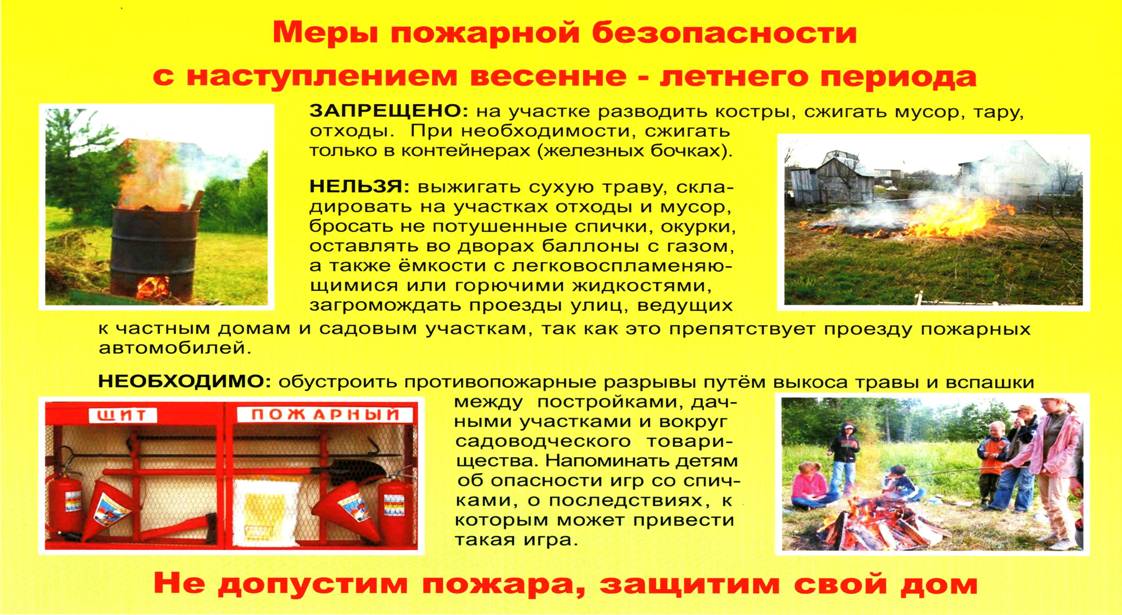 РЕКОМЕНДАЦИИ ГРАЖДАНАМ ПО ДЕЙСТВИЯМ ПРИ УГРОЗЕ СОВЕРШЕНИЯТЕРРОРИСТИЧЕСКОГО АКТАЦель данных рекомендаций - помочь гражданам правильно ориентироваться и действовать в экстремальных и чрезвычайных ситуациях, а также обеспечить создание условий, способствующих расследованию преступлений. Любой человек должен точно представлять свое поведение и действия в экстремальных ситуациях, психологически быть готовым к самозащите.ОБНАРУЖЕНИЕ ПОДОЗРИТЕЛЬНОГО ПРЕДМЕТА, КОТОРЫЙ МОЖЕТ ОКАЗАТЬСЯ ВЗРЫВНЫМ УСТРОЙСТВОМВ последнее время часто отмечаются случаи обнаружения гражданами подозрительных предметов, которые могут оказаться взрывными устройствами. Подобные предметы обнаруживают в транспорте, на лестничных площадках, около дверей квартир, в учреждениях и общественных местах. Как вести себя при их обнаружении? Какие действия предпринять? 

Если обнаруженный предмет не должен, по вашему мнению, находиться в этом месте, не оставляйте этот факт без внимания. 

Если вы обнаружили забытую или бесхозную вещь в общественном транспорте, опросите людей, находящихся рядом. Постарайтесь установить, чья она и кто ее мог оставить. Если хозяин не установлен, немедленно сообщите о находке водителю (машинисту). 

Если вы обнаружили неизвестный предмет в подъезде своего дома, опросите соседей, возможно, он принадлежит им. Если владелец не установлен - немедленно сообщите о находке в ваше отделение милиции. 

Если вы обнаружили неизвестный предмет в учреждении, немедленно сообщите о находке администрации или охране. 

Во всех перечисленных случаях:не трогайте, не передвигайте, не вскрывайте обнаруженный предмет;зафиксируйте время обнаружения предмета;постарайтесь сделать все возможное, чтобы люди отошли как можно дальше от находки;обязательно дождитесь прибытия оперативно-следственной группы (помните, что вы являетесь очень важным очевидцем);Помните: внешний вид предмета может скрывать его настоящее назначение. В качестве камуфляжа для взрывных устройств используются самые обычные бытовые предметы: сумки, пакеты, коробки, игрушки и т.п. 

Родители! Вы отвечаете за жизнь и здоровье ваших детей. Разъясните детям, что любой предмет, найденный на улице или в подъезде, может представлять опасность. 

Не предпринимайте самостоятельно никаких действий с находками или подозрительными предметами, которые могут оказаться взрывными устройствами - это может привести к их взрыву, многочисленным жертвам и разрушениям.ПОЛУЧЕНИЕ ИНФОРМАЦИИ ОБ ЭВАКУАЦИИСообщение об эвакуации может поступить не только в случае обнаружения взрывного устройства и ликвидации последствий террористического акта, но и при пожаре, стихийном бедствии и т.п. 

Получив сообщение от представителей властей или правоохранительных органов о начале эвакуации, соблюдайте спокойствие и четко выполняйте их команды. 

Если вы находитесь в квартире, выполните следующие действия:Возьмите личные документы, деньги, ценности;Отключите электричество, воду и газ;Окажите помощь в эвакуации пожилых и тяжело больных людей;Обязательно закройте входную дверь на замок – это защитит квартиру от возможного проникновения мародеров.Не допускайте паники, истерики и спешки. Помещение покидайте организованно. 

Возвращайтесь в покинутое помещение только после разрешения ответственных лиц. 

Помните, что от согласованности и четкости ваших действий будет зависеть жизнь и здоровье многих людей.ПОВЕДЕНИЕ В ТОЛПЕИзбегайте больших скоплений людей.Не присоединяйтесь к толпе, как бы ни хотелось посмотреть на происходящие события.Если оказались в толпе, позвольте ей нести Вас, но попытайтесь выбраться из неё.Глубоко вдохните и разведите согнутые в локтях руки чуть в стороны, чтобы грудная клетка не была сдавлена.Стремитесь оказаться подальше от высоких и крупных людей, людей с громоздкими предметами и большими сумками.Любыми способами старайтесь удержаться на ногах.Не держите руки в карманах.Двигаясь, поднимайте ноги как можно выше, ставьте ногу на полную стопу, не семените, не поднимайтесь на цыпочки.Если давка приняла угрожающий характер, немедленно, не раздумывая, освободитесь от любой ноши, прежде всего от сумки на длинном ремне и шарфа.Если что-то уронили, ни в коем случае не наклоняйтесь, чтобы поднять.Если Вы упали, постарайтесь как можно быстрее подняться на ноги. При этом не опирайтесь на руки (их отдавят либо сломают). Старайтесь хоть на мгновение встать на подошвы или на носки. Обретя опору, "выныривайте", резко оттолкнувшись от земли ногами.Если встать не удается, свернитесь клубком, защитите голову предплечьями, а ладонями прикройте затылок.Попав в переполненное людьми помещение, заранее определите, какие места при возникновении экстремальной ситуации наиболее опасны (проходы между секторами на стадионе, стеклянные двери и перегородки в концертных залах и т.п.), обратите внимание на запасные и аварийные выходы, мысленно проделайте путь к ним.Легче всего укрыться от толпы в углах зала или вблизи стен, но сложнее оттуда добираться до выхода.При возникновении паники старайтесь сохранить спокойствие и способность трезво оценивать ситуацию.Не присоединяйтесь к митингующим "ради интереса". Сначала узнайте, санкционирован ли митинг, за что агитируют выступающие люди.Не вступайте в незарегистрированные организации. Участие в мероприятиях таких организаций может повлечь уголовное наказание.Во время массовых беспорядков постарайтесь не попасть в толпу, как участников, так и зрителей. Вы можете попасть под действия бойцов спецподразделений.ЗАХВАТ В ЗАЛОЖНИКИЛюбой человек по стечению обстоятельств может оказаться заложником у преступников. При этом преступники могут добиваться достижения политических целей, получения выкупа и т.п. 

Во всех случаях ваша жизнь становиться предметом торга для террористов. 

Захват может произойти в транспорте, в учреждении, на улице, в квартире. 

Если вы оказались в заложниках, рекомендуем придерживаться следующих правил поведения:неожиданное движение или шум могут повлечь жестокий отпор со стороны террористов. Не допускайте действий, которые могут спровоцировать террористов к применению оружия и привести к человеческим жертвам;будьте готовы к применению террористами повязок на глаза, кляпов, наручников или веревокпереносите лишения, оскорбления и унижения, не смотрите преступникам в глаза (для нервного человека это сигнал к агрессии), не ведите себя вызывающе;не пытайтесь оказывать сопротивление, не проявляйте ненужного героизма, пытаясь разоружить бандита или прорваться к выходу или окну;если вас заставляют выйти из помещения, говоря, что вы взяты в заложники, не сопротивляйтесь;если с вами находятся дети, найдите для них безопасное место, постарайтесь закрыть их от случайных пуль, по возможности находитесь рядом с ними;при необходимости выполняйте требования преступников, не противоречьте им, не рискуйте жизнью окружающих и своей собственной, старайтесь не допускать истерики и паники;в случае, когда необходима медицинская помощь, говорите спокойно и кратко, не нервируя бандитов, ничего не предпринимайте, пока не получите разрешения.ПОМНИТЕ: ВАША ЦЕЛЬ - ОСТАТЬСЯ В ЖИВЫХБудьте внимательны, постарайтесь запомнить приметы преступников, отличительные черты их лиц, одежду, имена, клички, возможные шрамы и татуировки, особенности речи и манеры поведения, тематику разговоров и т.п. 

Помните, что получив сообщение о вашем захвате, спецслужбы уже начали действовать и предпримут все необходимое для вашего освобождения. 

Во время проведения спецслужбами операции по вашему освобождению неукоснительно соблюдайте следующие требования:лежите на полу лицом вниз, голову закройте руками и не двигайтесь;ни в коем случае не бегите навстречу сотрудникам спецслужб или от них, так как они могут принять вас за преступника;если есть возможность, держитесь подальше от проемов дверей и окон.Если Вас захватили в качестве заложника, помните, что Ваше собственное поведение может повлиять на обращение с Вами.Сохраняйте спокойствие и самообладание. Определите, что происходитРешение оказать сопротивление или отказаться от этого должно быть взвешенным и соответствовать опасности превосходящих сил террористов.Не сопротивляйтесь. Это может повлечь еще большую жестокость.Будьте настороже. Сосредоточьте Ваше внимание на звуках, движениях и т.п.Займитесь умственными упражнениями.Будьте готовы к "спартанским" условиям жизни: неадекватной пище и условиям проживания;неадекватным туалетным удобствам.Если есть возможность, обязательно соблюдайте правила личной гигиены.При наличии проблем со здоровьем, убедитесь, что Вы взяли с собой необходимые лекарства, сообщите охранникам о проблемах со здоровьем, при необходимости просите об оказании медицинской помощи или предоставлении лекарств.Будьте готовы объяснить наличие у Вас каких-либо документов, номеров телефонов и т.п.Не давайте ослабнуть своему сознанию. Разработайте программу возможных упражнений (как умственных, так и физических). Постоянно тренируйте память: вспоминайте исторические даты, фамилии знакомых людей, номера телефонов и т.п. Насколько позволяют силы и пространство помещения занимайтесь физическими упражнениями.Спросите у охранников, можно ли читать, писать, пользоваться средствами личной гигиены и т.п. Если Вам дали возможность поговорить с родственниками по телефону, держите себя в руках, не плачьте, не кричите, говорите коротко и, по существу. Попробуйте установить контакт с охранниками. Объясните им, что Вы тоже человек. Покажите им фотографии членов Вашей семьи. Не старайтесь обмануть их. 

Если охранники на контакт не идут, разговаривайте как бы сами с собой, читайте вполголоса стихи или пойте. 

Обязательно ведите счет времени, отмечая с помощью спичек, камешков или черточек на стене прошедшие дни. 

Если вы оказались запертыми в каком-либо помещении, то постарайтесь привлечь чье-либо внимание. Для этого разбейте оконное стекло и позовите на помощь, при наличии спичек подожгите бумагу и поднесите ближе к пожарному датчику и т.п. 

Никогда не теряйте надежду на благополучный исход. Помните, чем больше времени пройдет, тем больше у Вас шансов на спасениеИСПОЛЬЗОВАНИЕ АВИАТРАНСПОРТАПо возможности старайтесь занять места у окна в хвосте самолета. 

Сократите до минимума время прохождения регистрации. 

Размещайтесь ближе к каким-либо укрытиям и выходу. 

Изучите соседних пассажиров, обратите внимание на их поведение. 

Обсудите с членами семьи действия в стандартной ситуации по захвату самолета. 

Старайтесь не посещать торговые точки и пункты питания, находящиеся вне зоны безопасности аэропорта. 

Немедленно сообщайте экипажу самолета или персоналу зоны безопасности о невостребованном багаже или подозрительных действиях. 

В случае нападения на аэропорт:Используйте любое доступное укрытие.Падайте даже в грязь, не бегите.Закройте голову и отвернитесь от стороны атаки.Не помогайте силам безопасности, если полностью не уверены в эффективности подобных действий.ПРИ ЗАХВАТЕ САМОЛЕТА ТЕРРОРИСТАМИПредставьте возможные сценарии захвата и Ваше возможное поведение при этом. Ни при каких обстоятельствах не поддавайтесь панике, не вскакивайте, оставайтесь сидеть в кресле. Не вступайте в пререкания с террористами, не провоцируйте их на применение оружия, при отсутствии специальной подготовки не пытайтесь самостоятельно обезвредить террористов, удержите от этого Ваших соседей. 

Смиритесь с унижениями и оскорблениями, которым Вас могут подвергнуть террористы. 

Не обсуждайте с пассажирами принадлежность террористов. 

Избегайте всего, что может привлечь к Вам внимание. 

Если среди пассажиров имеются плачущие дети или больные стонущие люди, не выражайте своего недовольства, держите себя в руках. Любая вспышка негативных эмоций может взорвать и без того накалённую обстановку. 

Не употребляйте спиртные напитки. 

Чтобы ни случилось, не пытайтесь заступиться за членов экипажа. Ваше вмешательство может только осложнить ситуацию. 

Никогда не возмущайтесь действиями пилотов. Экипаж всегда прав. Приказ бортпроводника - закон для пассажира. 

Не верьте террористам. Они могут говорить всё, что угодно, но преследуют только свои интересы. 

Ведите себя достойно. Думайте не только о себе, но и о других пассажирах. 

Если Вы увидели, что кто-то из членов экипажа покинул самолет, ни в коем случае не привлекайте к этому факту внимание других пассажиров. Действия экипажа могут заметить террористы. 

По возможности будьте готовы к моменту начала спецоперации по освобождению самолета, если по косвенным признакам почувствовали, что переговоры с ними не дали результата. 

Если будет предпринята спасательная операция, постарайтесь принять такое положение, чтобы террористы не смогли Вас схватить и использовать в качестве живого щита: падайте вниз, либо спрячьтесь за спинкой кресла, обхватив голову руками и оставайтесь там, пока Вам не разрешат подняться. 

Замечание: Силы безопасности могут принять за террориста любого, кто движется. 

Покидайте самолет как можно быстрее. Не останавливайтесь, чтобы отыскать личные вещи. 

Будьте готовы к тому, что Вам предстоит отвечать на вопросы следователей, и заранее припомните детали произошедшего. Это поможет следствию и сэкономит Ваше собственное время.ДЕЙСТВИЯ ПРИ УГРОЗЕ СОВЕРШЕНИЯ ТЕРРОРИСТИЧЕСКОГО АКТАВсегда контролируйте ситуацию вокруг себя, особенно когда находитесь на объектах транспорта, культурно-развлекательных, спортивных и торговых центрах. 

При обнаружении забытых вещей, не трогая их, сообщите об этом водителю, сотрудникам объекта, службы безопасности, органов милиции. Не пытайтесь заглянуть внутрь подозрительного пакета, коробки, иного предмета. 

Не подбирайте бесхозных вещей, как бы привлекательно они не выглядели. 

В них могут быть закамуфлированы взрывные устройства (в банках из-под пива, сотовых телефонах и т.п.). Не пинайте на улице предметы, лежащие на земле. 

Если вдруг началась активизация сил безопасности и правоохранительных органов, не проявляйте любопытства, идите в другую сторону, но не бегом, чтобы Вас не приняли за противника. 

При взрыве или начале стрельбы немедленно падайте на землю, лучше под прикрытие (бордюр, торговую палатку, машину и т.п.). Для большей безопасности накройте голову руками. 

Случайно узнав о готовящемся теракте, немедленно сообщите об этом в правоохранительные органы. 

Если вам стало известно о готовящемся или совершенном преступлении, немедленно сообщите об этом в органы ФСБ или МВД.ИНСТРУКЦИЯ РУКОВОДИТЕЛЯМ ОБЪЕКТОВ О ПОРЯДКЕ ДЕЙСТВИЙ ПРИ ОБНАРУЖЕНИИ БЕСПИЛОТНОГО ВОЗДУШНОГО СУДНА В ВОЗДУШНОМ ПРОСТРАНСТВЕ НАД ТЕРРИТОРИЕЙ АДМИНИСТРАТИВНОГО ЗДАНИЯ ИЛИ ПОДВЕДОМСТВЕННОЙ ТЕРРИТОРИИОбщие положенияБеспилотный летательный аппарат или беспилотное воздушное судно (далее — БВС), является беспилотным авиационным комплексом, отличительной чертой которого является отсутствие пилота на борту. Полёт такого комплекса может функционировать с различной степенью автономии: c помощью устройства дистанционного управления и с помощью системы автоматического пилотирования, функционирующей как на самом устройстве, так и на устройстве мониторинга и управления полётом.БВС предназначены для выполнения миссий, представляющих существенную опасность для людей. Изначально они создавались предпочтительно для военных целей, но с развитием технологий нашли своё применение и в гражданских сферах.БВС – это искусственный мобильный объект (летательный аппарат), как правило, многоразового использования, не имеющий на борту экипажа (человека-пилота) и способный самостоятельно целенаправленно перемещаться в воздухе для выполнения различных функций в автономном режиме (с помощью собственной управляющей программы) или посредством дистанционного управления, осуществляемого человеком-оператором со стационарного или мобильного пульта управления, как правило, подразделяется:по предназначению:- военные;- гражданские;по конструкции:- самолёт;- квадрокоптер (мультикоптер);- зоофоб (в форме птицы, насекомого); по взлётной массе и дальности действия:- микро — и мини-летательный аппарат ближнего радиуса действия (взлётная масса до 5 кг, дальность действия до 25-40 км);- лёгкие летательные аппараты среднего радиуса действия (взлётная масса 50-100 кг, дальность действия 70-150 км, некоторые виды до 250 км);- средние летательные аппараты (взлётная масса 100-300 кг, дальность действия 150-1000 км);- среднетяжёлые летательные аппараты (взлётная масса 300-500 кг, дальность действия 70-300 км);- тяжёлые летательные аппараты среднего радиуса действия (взлётная масса более 500 кг, дальность действия 70-300 км);- тяжёлые летательные аппараты большой продолжительности полёта (взлётная масса более 1500 кг, дальность действия около 1500 км);- беспилотные боевые самолёты (взлётная масса более 500 кг, дальность действия около 1500 км).Порядок действийПри обнаружении БВС над территорией расположения административных зданий и подведомственной территории, выставляется наблюдатель за БВС которому необходимо по возможности зафиксировать время, место обнаружения, примерную высоту, скорость и курс (направление) полёта (движения), количество летательных аппаратов, а также примерную конфигурацию летательного аппарата (если есть возможность визуально определить его форму, опознавательные знаки, окраску, оружие, боеприпасы и возможные взрывные устройства, закреплённые на нем, другие визуальные признаки).Получив сообщение (доклад) от наблюдателя об обнаружении беспилотного воздушного судна над территорией расположения административных зданий, либо в непосредственной близости к этой территории, руководитель объекта обязан:1) По средствам стационарной связи доложить об обнаружении БВС в следующие службы:- дежурному отдела МВД России по Кинель-Черкасскому району;- дежурному отдела УФСБ России по Самарской области в г. Отрадный;- дежурному МКУ «Единая дежурно-диспетчерская служба Кинель-Черкасского района Самарской области».2) Зафиксировать дату и время направления информации.В случае посадки (падения) беспилотного воздушного судна на территорию расположения административных зданий наблюдатель проводит все мероприятия в соответствии с инструкцией по действиям при обнаружении подозрительного предмета на территории объекта. В случае, когда беспилотное воздушное судно находится в воздушном пространстве над территорией, наблюдатель организовывает наблюдение за БВС и докладывает руководителю объекта об изменении территориального положения БВС.ПАМЯТКА о действиях при установлении уровней террористической опасностиВ целях своевременного информирования населения о возникновении угрозы террористического акта могут устанавливаться уровни террористической опасности.Уровень террористической опасности устанавливается решением председателя антитеррористической комиссии в субъекте Российской Федерации, которое подлежит незамедлительному обнародованию в средства массовой информации. Повышенный «СИНИЙ» уровень устанавливается при наличии требующей подтверждения информации о реальной возможности совершения террористического актаПри установлении «синего» уровня террористической опасности, рекомендуется:1. При нахождении на улице, в местах массового пребывания людей, общественном транспорте обращать внимание на:- внешний вид окружающих (одежда не соответствует времени года либо создается впечатление, что под ней находится какой - то посторонний предмет);- странности в поведении окружающих (проявление нервозности, напряженного состояния, постоянное оглядывание по сторонам, неразборчивое бормотание, попытки избежать встречи с сотрудниками правоохранительных органов);- брошенные автомобили, подозрительные предметы (мешки, сумки, рюкзаки, чемоданы, пакеты, из которых могут быть видны электрические провода, электрические приборы и т.п.).2. Обо всех подозрительных ситуациях незамедлительно сообщать сотрудникам правоохранительных органов.3. Оказывать содействие правоохранительным органам.4. Относиться с пониманием и терпением к повышенному вниманию правоохранительных органов.5. Не принимать от незнакомых людей свертки, коробки, сумки, рюкзаки, чемоданы и другие сомнительные предметы даже на временное хранение, а также для транспортировки. При обнаружении подозрительных предметов не приближаться к ним, не трогать, не вскрывать и не передвигать6. Разъяснить в семье пожилым людям и детям, что любой предмет, найденный на улице или в подъезде, может представлять опасность для их жизни.7. Быть в курсе происходящих событий (следить за новостями по телевидению, радио, сети «Интернет»).Высокий «ЖЕЛТЫЙ» уровеньустанавливается при наличии подтвержденной информации о реальной возможности совершения террористического актаНаряду с действиями, осуществляемыми при установлении «синего» уровня террористической опасности, рекомендуется:1. Воздержаться, по возможности, от посещения мест массового пребывания людей.2. При нахождении на улице (в общественном транспорте) иметь при себе документы, удостоверяющие личность. Предоставлять их для проверки по первому требованию сотрудников правоохранительных органов.3. При нахождении в общественных зданиях (торговых центрах, вокзалах, аэропортах и т.п.) обращать внимание на расположение запасных выходов и указателей путей эвакуации при пожаре.4. Обращать внимание на появление незнакомых людей и автомобилей на прилегающих к жилым домам территориях.5. Воздержаться от передвижения с крупногабаритными сумками, рюкзаками, чемоданами.6. Обсудить в семье план действий в случае возникновения чрезвычайной ситуации:- определить место, где вы сможете встретиться с членами вашей семьи в экстренной ситуации; - удостовериться, что у всех членов семьи есть номера телефонов других членов семьи, родственников и экстренных служб. Критический «КРАСНЫЙ» уровеньустанавливается при наличии информации о совершенном террористическом акте либо о совершении действий, создающих непосредственную угрозу террористического актаНаряду с действиями, осуществляемыми при установлении «синего» и «желтого» уровней террористической опасности, рекомендуется:1. Организовать дежурство жильцов вашего дома, которые будут регулярно обходить здание, подъезды, обращая особое внимание на появление незнакомых лиц и автомобилей, разгрузку ящиков и мешков.2. Отказаться от посещения мест массового пребывания людей, отложить поездки по территории, на которой установлен уровень террористической опасности, ограничить время пребывания детей на улице.3. Подготовиться к возможной эвакуации:- подготовить набор предметов первой необходимости, деньги и документы;- подготовить запас медицинских средств, необходимых для оказания первой медицинской помощи; - заготовить трехдневный запас воды и предметов питания для членов семьи.4. Оказавшись вблизи или в месте проведения террористического акта, следует как можно скорее покинуть его без паники, избегать проявлений любопытства, при выходе из эпицентра постараться помочь пострадавшим покинуть опасную зону, не подбирать предметы и вещи, не проводить видео и фотосъемку.5. Держать постоянно включенными: телевизор, радиоприемник или радиоточку.6. Не допускать распространения непроверенной информации о совершении действий, создающих непосредственную угрозу террористического акта.Внимание!В качестве маскировки для взрывных устройств террористами могут использоваться обычные бытовые предметы: коробки, сумки, портфели, сигаретные пачки, мобильные телефоны, игрушки. Объясните это вашим детям, родным и знакомым.Не будьте равнодушными, ваши своевременные действия могут помочь предотвратить террористический акт и сохранить жизни окружающих.Телефоны экстренной службы:Единая служба спасения: 112Диспетчер МКУ «ЕДДС Кинель-Черкасского района», тел.4-78-88.Диспетчер 39 Пожарно-спасательного отряда, тел.№01,4-43-42, 4-41-21Скорая помощь, тел. №03,4-07-32, 4-00-04ПРАВИЛА ПОВЕДЕНИЯ НА ВОДЕ!!!Открытые водоемы, безусловно, источник опасности, и поэтому осторожность при купании и плавании вполне оправдана. Купаться следует в солнечную, безветренную погоду при температуре воздуха не менее 20-23 градуса тепла, воды - 17-19 градусов. Лучшее время суток для купания - 8-10 часов утра и 17-19 часов вечера. Не следует купаться раньше, чем через час-полтора после приема пищи. Взрослые должны ознакомить детей с правилами безопасности на водных объектах, прежде чем дети отправятся в лагеря, туристические походы, пикники. Умение хорошо плавать - одна из важнейших гарантий безопасного отдыха на воде, но помните, что даже хороший пловец должен соблюдать постоянную осторожность, дисциплину и строго придерживаться правил поведения на воде. Не отплывайте далеко от берега, не заплывайте за предупредительные знаки. Купайтесь в специально отведенных и оборудованных для этого местах. Входите в воду осторожно, медленно, когда вода дойдет вам до пояса, остановитесь и быстро окунитесь. Никогда не плавайте в одиночестве, особенно, если не уверены в своих силах. Не подавайте ложных сигналов бедствия. Следите за играми детей даже на мелководье. Учиться плавать дети могут только под контролем взрослых. При преодолении водоемов на лодках несовершеннолетние должны быть в спасательных средствах. Правила безопасного поведения на воде:Купаться только в специально оборудованных местахНе нырять в незнакомых местахНе заплывать за буйкиНе приближаться к судамНе хватать друг друга за руки и ноги во время игр на водеНе умеющим плавать купаться только в специально оборудованных местах глубиной не боле 1,2 метраПри пользовании лодкой, катамараном, скутером запрещается:Оправляться в путь без спасательного жилетаОтплывать далеко от берегаВставать, переходить и раскачиваться в лодкеНырять с лодкиЗалезать в лодку через бортЕсли тонет человек:Сразу громко зовите на помощь: «Человек тонет!»Попросите вызвать спасателей и «скорую помощь»Бросьте тонущему спасательный круг, длинную веревку с узлом на концеЕсли хорошо плаваете, снимите одежду и обувь и вплавь доберитесь до тонущегоЗаговорите с ним. Если услышите адекватный ответ, смело подставляйте ему плечо в качестве опоры и помогите доплыть до берега. Если же утопающий находится в панике, схватил вас и тащит за собой в воду, применяйте силу. Если освободиться от захвата вам не удается, сделайте глубокий вдох и нырните под воду, увлекая за собой спасаемого. Он обязательно отпустит вас. Если утопающий находится без сознания, можно транспортировать его до берега, держа за волосыЕсли тоните сами:Не паникуйтеСнимите с себя лишнюю одежду, обувь, кричите, зовите на помощьПеревернитесь на спину, широко раскиньте руки, расслабьтесь, сделайте несколько глубоких вдоховПрежде, чем пойти купаться, не забудьте взять с собой английскую булавку. Она поможет вам, если в воде начнутся судороги. Если же у вас свело ногу, а булавки при себе нет, ущипните несколько раз икроножную мышцу. Если это не помогает, крепко возьмитесь за большой палец ноги и резко выпрямите его. Плывите к берегуВы захлебнулись водой:Не паникуйте, постарайтесь развернуться спиной к волнеПрижмите согнутые в локтях руки к нижней части груди и сделайте несколько резких выдохов, помогая себе рукамиЗатем очистите от воды нос и сделайте несколько глотательных движенийВосстановив дыхание, ложитесь на живот и двигайтесь к берегуПри необходимости позовите людей на помощьПравила оказания помощи при утоплении:Перевернуть пострадавшего лицом вниз, опустить голову ниже тазаОчистить ротовую полостьРезко надавить на корень языкаПри появлении рвотного и кашлевого рефлексов – добиться полного удаления воды из дыхательных путей и желудка.Если нет рвотных движений и пульса – положить на спину и приступить к реанимации (искусственное дыхание, непрямой массаж сердца). При появлении признаков жизни – перевернуть лицом вниз, удалить воду из легких и желудкаВызвать "скорую помощь"Помните!Только неукоснительное соблюдение мер безопасного поведения на воде может предупредить беду.Соучредители газеты «Мухановские вести»: Администрация сельского поселения Муханово муниципального района Кинель-Черкасский Самарской области, Собрание представителей сельского поселения Муханово муниципального района Кинель-Черкасский Самарской области.Издатель Администрация сельского поселения Мухановомуниципального района Кинель-Черкасский Самарской областиГлавный редактор Калинчева Евгения БорисовнаАдрес редакции: Самарская обл., Кинель-Черкасский р-н, с. Муханово, ул. Школьная, 1В. тел.:2-33-48 Газета выпускается не реже одного раза в месяц.Газета распространяется бесплатно. Тираж газеты 110 экз. № 17 (537) от 02.05.2023